 exemplaire par enfant (à faire remplir par chaque famille concernée)Ecole………………………………………………………………. Classe concernée ……………………………… Lieu du séjour ……………………………………………………. Dates …………………………………………….. Je soussigné(e) Madame, Monsieur………………………………………………………………………………… Demeurant à ……………………………………………………………………………………………………………. Agissant en qualité de (père, mère, tuteur, tutrice) de l’enfant  NOM et Prénom………………………………………………né(e) le……………………………………………… déclare avoir pris connaissance des conditions dans lesquelles se déroulera ce séjour (transport – mode d’hébergement - encadrement - activités prévues). * Cas particulier (barrer si nécessaire) . Ce séjour comporte un hébergement en famille avec des     périodes durant lesquelles les enfants sont soustraits à la surveillance de l’équipe d’encadrement et donne mon accord au départ de mon enfant. A………………………………………………………………le………………………………………………………. Signature : Médicaments ou soins journaliers à l’enfant  Régimes éventuels : Si l’enfant porte des lunettes, indiquez les références de ses verres : Autres renseignements concernant l’état physique de votre enfant : Existe t’il des contre-indications médicales pour certaines activités sportives ? Si oui lesquelles ? Vaccinations déjà pratiquées : Organismes d’assurances dont dépend le responsable de l’enfant : 	Caisse primaire de sécurité sociale : 	 	 	 	Mutuelle : 	Désignation :   	 	 	 	 	 	Désignation : 	N° d’assuré : 	 	 	 	 	 	 	N° d’assuré : 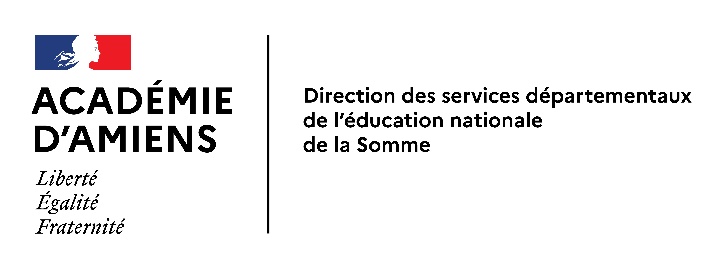 AUTORISATION DE DEPARTRENSEIGNEMENTS MEDICAUX